SENIOR SCHOOL NEWSLETTER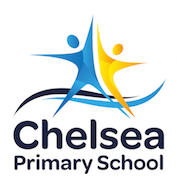 2019 - Term 2Term one has been fun filled and fantastic. A few of the highlights for the year so far have been the excursion to the Immigration Museum, swimming time trials, SEDA AFL clinic, Inter School Sport, Summer Lightning Premiership, StartSmart Incursion, Year 6 visit to the Shrine and everyone’s favourite Sailing at the Chelsea Yacht Club! We have a busy term two ahead planned including Somers Camp, CERES excursion, Mothers’ and Special Friends’ Breakfast, District Cross Country, NAPLAN, Winter Lightning Premiership, Inter School Sport and much, much more. We look forward to another rewarding term with the wonder Year 5/6 students.INQUIRY - SUSTAINABILITY: THINK GLOBAL, ACT LOCALOverviewYour students will consider how to sustain the environment, the society and the economy. They will be immersed in the work of geographers as they consider how the data that they collect helps to inform sustainable actions. Your students will build a weather station to collect weather data at school. They will research a country in Europe or North American. They will present their research at the 'Tourism Expo' to convince visitors to come to their country. RationaleLearning about the natural world, and how we are changing it, motivates us to live sustainably.Investigation IntoEnvironmental, economic and social sustainability.Mapping and the work of geographers.Building weather instruments and using them to collect data.Using tables and graphs to record weather data.Severe weather and natural disasters.Essential QuestionsWhat causes natural disasters?How do geographers and scientists study the environment?How do meteorologists collect weather data and why is this important?How does the environment influence how people live, work and play?Future ActionStudents will consider their actions on the sustainability of their world. They will understand how scientific and geographic thinking can impact on sustainable practices. Your students will understand how Meteorologists collect and record weather data. They will develop a curiosity about other countries and identify themselves as global citizens.HOMEWORKWe have 3 types of homework in the Senior SchoolMATHLETICS – all students have received their Mathletics user names and passwords. Homework tasks are set based on unit of work we are studying. Mathletics Awards are handed out at the end of each month.HOME READING – all students have received their home reading journal. It is expected that all students read (almost) every night and record their reading in their journals. Journals will be collected and checked by the classroom teacher every Monday morning.TERM PROJECT – each term the students complete and present a homework project. This term the students will be doing a project about “Natural Disasters.” SPORTThis term we will have District Cross Country, Winter Lightning Premiership and Interschool Sport as well as weekly sport sessions with Miss McDonald. We encourage parents to attend the ISS matches to cheer our teams along. Games are held between 9.30am and 10.30am, with a variety of home and away matches. Dates and venues can be found on the CPS website.CAMP - REMINDERThe Year 5/6 camps is held a Phillip Island Adventure Resort from 28th – 30th October. The cost for the camp will be $300. The camp permission information and final payment is due by Friday 20th September.The Phillip Island Adventure Resort facilitates a positive community experience for students attending school camps. The camp programs are fun-filled, affordable, educational and safe.For more information: https://piar.cyc.org.au/ Year 5/6 Camp is always a highlight of our year!Term 1Term 2Term 3Term 4INDENTITYSUSTAINABILITYSOCIAL JUSTICECREATIVITYEthics and EmotionsThink Global, Act LocalCare for the KidsBizarre Bazaar